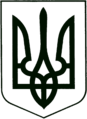 УКРАЇНА
МОГИЛІВ-ПОДІЛЬСЬКА МІСЬКА РАДА
ВІННИЦЬКОЇ ОБЛАСТІР І Ш Е Н Н Я №235        Про затвердження Акту приймання - передачі з комунальної власності Вендичанської селищної територіальної громади Могилів – Подільського району Вінницької області у комунальну власність Могилів - Подільської міської територіальної громади Могилів - Подільського району спеціалізованого легкового автомобіля та телемедичного обладнання Керуючись ст.ст. 26, 60 Закону України «Про місцеве самоврядування в Україні», Законом України «Про передачу об’єктів права державної та комунальної власності», відповідно до  рішення 7 сесії Вендичанської селищної ради 8 скликання від 18.03.2021 року №260 «Про передачу спеціалізованого легкового автомобіля та телемедичного обладнання у комунальну власність Могилів - Подільської міської територіальної громади» та рішення 5 сесії Могилів-Подільської міської ради 8 скликання від 25.03.2021 року №158 «Про надання згоди на безоплатне прийняття у комунальну власність Могилів - Подільської міської територіальної громади Могилів - Подільського району Вінницької області спеціалізованого легкового автомобіля та телемедичного обладнання»,-                                               міська рада ВИРІШИЛА:        1. Затвердити Акт приймання - передачі з комунальної власності Вендичанської селищної територіальної громади Могилів – Подільського району Вінницької області у комунальну власність Могилів - Подільської міської територіальної громади Могилів - Подільського району спеціалізованого легкового автомобіля ______________, рік випуску – 2018р., номер шасі (кузова, рами) ________________, ________________, державний номерний знак _____  ___________, балансовою вартістю - 534560,00 грн, знос - 124096,00 грн та телемедичного обладнання «Програмно - апаратний комплекс для телеметрії та телемедичного консультування ТМДН», що додається згідно з додатком.        2. Прийняти безоплатно у комунальну власність Могилів-Подільської міської територіальної громади Могилів-Подільського району Вінницької області в особі Могилів - Подільської міської ради Вінницької області об’єкти передачі, а саме: спеціалізованого легкового автомобіля ___________, рік випуску – 2018р., номер шасі (кузова, рами) _____________, ____________________, державний номерний знак ___________, балансовою вартістю - 534560,00 грн та телемедичного обладнання «Програмно - апаратний комплекс для телеметрії та телемедичного консультування ТМДН».       3. Комунальному некомерційному підприємству «Могилів - Подільський міський Центр первинної медико - санітарної допомоги» Могилів - Подільської міської ради прийняти на баланс об’єкти передачі, які зазначені у даному рішенні та здійснити перереєстрацію майна.4. Контроль за виконанням даного рішення покласти на першого заступника  міського голови Безмещука П.О. та на постійну комісію міської ради з питань комунальної власності, житлово - комунального господарства, енергозбереження та транспорту (Гаврильченко Г.М.).         Міський голова                                                Геннадій ГЛУХМАНЮК                                                                                      Додаток                                                                               до рішення 7 сесії                                                                                       міської ради 8 скликання                                                                                        від 12.05.2021 року №235АКТприймання - передачі майна з комунальної власності Вендичанської селищної територіальної громади Могилів – Подільського району Вінницької області у комунальну власність Могилів-Подільської міської територіальної громади Могилів-Подільського району Вінницької області спеціалізованого легкового автомобіля СКС RDS-ПС та телемедичного обладнання «Програмно-апаратний комплекс для телеметрії  та телемедичного консультування ТМДН»        Комісія, створена відповідно до розпорядження міського голови від 27.04.2021 року №107-р «Про створення комісій з приймання - передачі майна» на виконання рішення 7 сесії Вендичанської селищної ради 8 скликання від 18.03.2021 року №260 «Про передачу спеціалізованого легкового автомобіля та телемедичного обладнання у комунальну власність Могилів -Подільської міської територіальної громади» та рішення 5 сесії Могилів -Подільської міської ради 8 скликання від 25.03.2021 року №158 «Про надання згоди на безоплатне прийняття у комунальну власність Могилів - Подільської міської територіальної громади Могилів - Подільського району Вінницької області спеціалізованого легкового автомобіля та телемедичного обладнання»  у складі:        27 квітня 2021 року провела обстеження об'єктів передачі –  спеціалізованого легкового автомобіля _____________, рік випуску 2018 року, номер шасі (кузова, рами) _________________, _________________, державний номерний знак ___________, балансовою вартістю - 534560,00 грн, знос - 124096,00 грн, телемедичного обладнання для амбулаторії загальної практики - сімейної медицини – «Програмно - апаратний комплекс для телеметрії та телемедичного консультування ТМДН» за адресою: Вінницька область, Могилів-Подільський район, смт Вендичани, вул. 40 років Перемоги, буд. 10, які належать до комунальної власності Вендичанської селищної ради, обліковуються на балансі комунальне некомерційне підприємство «Медичний центр первинної медико - санітарної допомоги» Вендичанської селищної ради та передаються у комунальну власність Могилів - Подільської міської  територіальної громади Могилів - Подільського району Вінницької області згідно рішення 7 сесії Вендичанської селищної ради 8 скликання від 18.03.2021 року №260 «Про передачу спеціалізованого легкового автомобіля та телемедичного обладнання у комунальну власність Могилів - Подільської міської територіальної громади» та рішення 5 сесії Могилів-Подільської міської ради 8 скликання від 25.03.2021 року №158 «Про надання згоди на безоплатне прийняття у комунальну власність Могилів - Подільської міської територіальної громади Могилів - Подільського району Вінницької області спеціалізованого легкового автомобіля та телемедичного обладнання».      Комісія встановила:       До складу об'єктів передачі входить наступне майно:Балансоутримувач майна - комунальне некомерційне підприємство «Медичний центр первинної медико - санітарної допомоги» Вендичанської селищної ради.Місцезнаходження: Україна, 24000, Вінницька область, Могилів - Подільський район, смт Вендичани вул. 40 років Перемоги, буд.10, код юридичної особи: 37580028.Комісія встановила:    1. До складу об’єкта передачі входить: автомобіль СКС RDS_ПС ____________________,1 інвентарний об’єкт.  Загальні відомості:рік випуску – 2018.               Вартість основних фондів:первісна балансова вартість - 534560,00 грн;залишкова балансова вартість - 410464,00 грн.Результати огляду: технічний стан об’єкта добрий, придатний до експлуатації.   2. До складу об’єкта передачі входить:        Телемедичне обладнання для амбулаторії загальної практики - сімейної медицини – «Програмно - апаратний комплекс для телеметрії та телемедичного консультування ТМДН» у складі на один комплект:   1. Загальна оглядова цифрова камера.   2. Дерматоскоп цифровий.   3. Спірометр цифровий.   4. Монітор життєво - важливих показників із цифровим інтерфейсом.   5. Електрокардіограф 12 - канальний з цифровим інтерфейсом.   6. Планшетний ПК з програмним забезпеченням.   7. Сумка для транспортування:  Загальні відомості: рік випуску – 2020, не введено в експлуатацію.           Вартість основних фондів: балансова вартість -109900,00 грн.Результати огляду: технічний стан об’єкта добрий, придатний до експлуатації.     До акта приймання – передачі додаються:     1. Відомість інвентаризації основних засобів об’єкта передачі.     2. Технічний паспорт.           Секретар міської ради                                                   Тетяна  БОРИСОВАВід 12.05.2021р.7 сесії8 скликанняСпівголова:Слободянюк Михайло Васильовичзаступник міського голови з питань діяльності виконавчих органів.Співголова:Єфремов Анатолій МихайловичВендичанський селищний голова.Секретар комісії: Македон Галина Іванівнаголовний бухгалтер Вендичанської селищної ради.Члени комісії:Ротар Віктор Івановичначальник фінансово -економічного управління міської ради;	Череватова Наталя Павлівнаголовний лікар КНП «Могилів-Подільський МЦ ПМСД» Могилів –Подільської міської ради;Ткач Антоніна Віталіївнаголовний бухгалтер КНП «Могилів - Подільський МЦ ПМСД» Могилів –Подільської міської ради;Кувалдін Аліна Сергіївнаюрисконсульт КНП «Могилів-Подільський МЦ ПМСД» Могилів –Подільської міської ради.    Назва цінностейІнвентари- заційний номерКількістьЦіна(грн)Сума(грн)Знос(грн)Спеціалізований легковий автомобіль СКС RDS-ПС105101161534560,00534560,00124096,00Телемедичне обладнання для амбулаторії загальної практики-сімейної медицини – «Програмно -апаратний комплекс для телеметрії та телемедичного консультування ТМДН» у складі на один комплект:1109900,00109900,0001. Загальна оглядова      цифрова камера12. Дерматоскоп     цифровий13. Спірометр цифровий14. Монітор життєво –    важливих показників     із цифровим        інтерфейсом15. Електрокардіограф    12 - канальний з       цифровим     інтерфейсом16. Планшетний ПК    з програмним       забезпеченням17. Сумка для     транспортування1Співголови комісії:   Заступник міського голови з питань діяльності виконавчих органівВендичанський селищний голова Секретар комісії:Головний бухгалтер Вендичанської селищної ради Члени комісії:  Начальник фінансово - економічного управління міської ради                                             Співголови комісії:   Заступник міського голови з питань діяльності виконавчих органівВендичанський селищний голова Секретар комісії:Головний бухгалтер Вендичанської селищної ради Члени комісії:  Начальник фінансово - економічного управління міської ради                                             ____________________________________________________________________________________________________________________М.В. СЛОБОДЯНЮКА.М. ЄфремовГ.І. МАКЕДОНВ.І. РОТАРМ.В. СЛОБОДЯНЮКА.М. ЄфремовГ.І. МАКЕДОНВ.І. РОТАРГоловний лікар КНП «Могилів -Подільський МЦ ПМСД»Головний лікар КНП «Могилів -Подільський МЦ ПМСД»__________________________Н.П. ЧЕРЕВАТОВА Н.П. ЧЕРЕВАТОВА Головний бухгалтер КНП «Могилів -Подільський МЦ ПМСД»Головний бухгалтер КНП «Могилів -Подільський МЦ ПМСД»____________________________А.В. ТКАЧ А.В. ТКАЧ Юрисконсульт КНП «Могилів -Подільський МЦ ПМСД»Юрисконсульт КНП «Могилів -Подільський МЦ ПМСД»_______________     _______________     А.С. КУВАЛДІНА.С. КУВАЛДІН